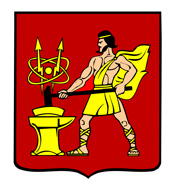 АДМИНИСТРАЦИЯ  ГОРОДСКОГО ОКРУГА ЭЛЕКТРОСТАЛЬМОСКОВСКОЙ   ОБЛАСТИПОСТАНОВЛЕНИЕ  _16.05.2018_ № _409/5_О внесении изменений в перечень муниципального имущества для предоставления в аренду на долгосрочной основе субъектам малого и среднего предпринимательства        В соответствии с частью 4.1 статьи 18 Федерального закона от 24.07.2007 № 209-ФЗ  «О развитии малого и среднего предпринимательства в Российской Федерации», Администрация городского округа Электросталь Московской области ПОСТАНОВЛЯЕТ:1. Внести изменения в перечень муниципального имущества для  предоставления в аренду на долгосрочной основе субъектам малого и среднего предпринимательства в городском округе Электросталь Московской области, утвержденный постановлением Администрации городского округа Электросталь Московской области от 23.08.2013         № 644/8 и изложить его в новой редакции, согласно приложению к настоящему постановлению.         2. Опубликовать настоящее постановление в газете «Официальный вестник» и разместить на официальном сайте городского округа Электросталь Московской области.         3. Источником финансирования данной публикации принять денежные средства Комитета имущественных отношений Администрации городского округа Электросталь Московской области по разделу 0113 «Другие общегосударственные вопросы», предусмотренные в бюджете городского округа Электросталь Московской области.Глава городского округа                                                                                       В.Я. ПекаревПриложение к постановлению Администрации городского округа Электросталь Московской областиот ________  № _____________  Переченьмуниципального имущества для предоставления в аренду на долгосрочной основесубъектам малого и среднего предпринимательства в городском округе Электросталь Московской области№п/пАдрес объектаПлощадь, кв.м.Функциональное назначение объекта1.г. Электросталь, ул. Первомайская, д. 28, 3 этаж154,8Образовательная деятельность, дошкольные образовательные центры2.г. Электросталь,ул. Чернышевского, д.22, 1 этаж50,6Социально-значимые виды деятельности3.г. Электросталь, ул. Спортивная, д. 43, 1 этаж33,8Социально-значимые виды деятельности4.г. Электросталь, ул. Восточная, д. 4б, 1 этаж, пом. 0129,0Социально-значимые виды деятельности5.г. Электросталь, ул. Юбилейная, д. 15, этаж 1, пом. 02, поз. 2,4-616,7Социально-значимые виды деятельности6.г. Электросталь, ул. Жулябина, д. 9,  этаж 3, пом. 4033,2Социально-значимые виды деятельности7.Московская область, г. Ногинск-5, этаж 1211,7Торговля